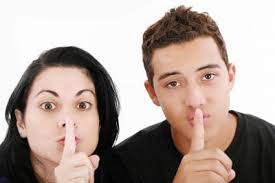 A vida ^ secreta do adolescente de FraminghamParte 2 da sérieOs adolescentes e funcionários das Escolas Públicas de Framingham revelam os resultados da pesquisa sobre a saúde do adolescente da região Metro-West Quando: 	Segunda-feira, 12 de maio, das 19:00 às 20:30APERITIVOS às 18:30hOnde: 	Framingham High SchoolRefeitório Pais, escola e comunidade: construindo juntos uma Framingham saudável para os adolescentes e suas famílias Quando:	Segunda-feira, 9 de junho, Das 19:00 às 20:30h APERITIVOS às 18:30hWhere: 	Framingham High SchoolSala H100As apresentações estarão disponíveis em inglês, espanhol e português Patrocinado pelo PTO da cidade de Framingham & Comitê Comunitário de Saúde 